Tření- tření zabraňuje pohybu, např. když jedeme na kole, posunujeme něco po podlaze atd.- síla, zabraňující pohybu, se jmenuje třecí síla(nakreslete si obrázek):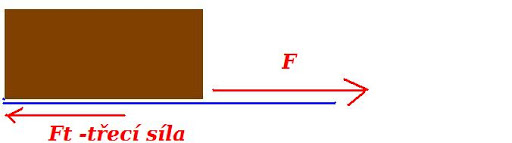 F … síla, která pohybuje tělesem (např. síla motoru, lidská síla)FT … třecí sílaNa čem třecí síla závisí:   (obrázky si nakreslete dobrovolně, text je povinný)Při zvětšení hmotnosti tělesa se třecí síla zvětší.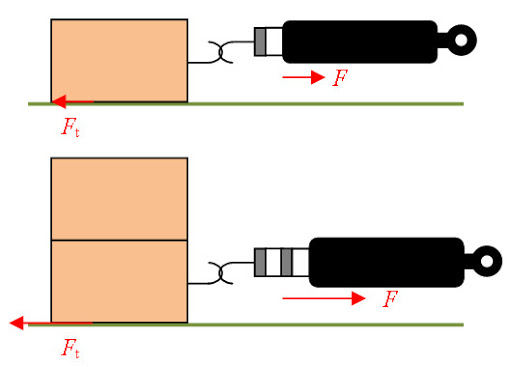 Čím je dotyková plocha tělesa nebo podložky drsnější, tím je třecí síla větší.- malá třecí síla – hladký povrch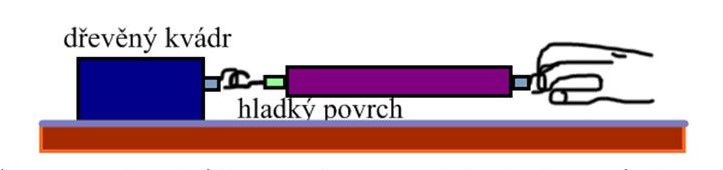 - velká třecí síla – drsný povrch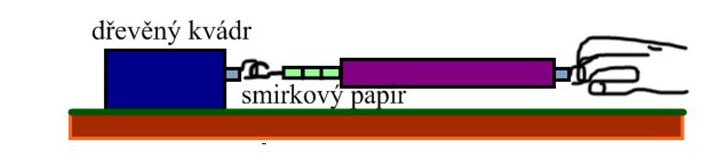 Tření užitečné a škodlivéKdy nám tření pomáhá:- tření je podmínkou pohybu – např. tření mezi podrážkou obuvi a chodníkem, tření mezi pneumatikou vozidla a vozovkou- tření nám umožňuje držet předměty v ruce (vroubky na kůži prstů)- tření drží pohromadě vlákna tkanin – nelze utkat látku např. z rybářského vlasce- tření drží pohromadě uzly (např. u tkaniček bot)- tření nám umožňuje psaní na papír nebo tabuli- tření drží na místě hřebíky a šroubyTřecí síla působí vždy proti pohybu tělesa.Třecí síla závisí na hmotnosti tělesa a na materiálu a drsnosti dotykových ploch tělesa a podložky.